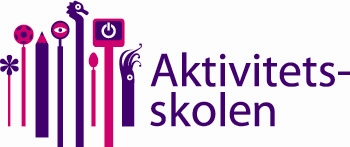 Elever med deltidsplassHvis eleven har deltidsplass i Aktivitetsskolen ber vi om ønsket tid per uke skrives ned. Eleven kan bruke 12 t/uken ved deltidsplass. I ferier kan eleven være på Aktivitetsskolen 2 hele dager pr. uke. Morgenåpning kl. 07:30 – 08:15 (45 min) telles også som Aktivitetsskoletid. Eleven skal bli hentet/gå hjem				Kl. 				Brukt tid i timer per dagMandag:		_____________			_________________Tirsdag:		_____________			_________________Onsdag:		______________		_________________Torsdag:		______________		_________________Fredag:		______________		_________________Totalt brukt tid i uken:				_________________Elevens navn__________________________________________Klasse_____________Foresattes underskrift______________________________________Dato______________